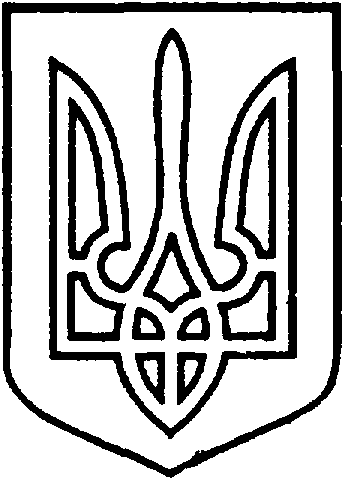 СЄВЄРОДОНЕЦЬКА МІСЬКА ВІЙСЬКОВО-ЦИВІЛЬНА АДМІНІСТРАЦІЯ  СЄВЄРОДОНЕЦЬКОГО РАЙОНУ  ЛУГАНСЬКОЇ  ОБЛАСТІРОЗПОРЯДЖЕННЯкерівника Сєвєродонецької міської  військово-цивільної адміністрації03  лютого  2022  року                                                                        № 252       Про надання РЕЛІГІЙНІЙ ОРГАНІЗАЦІЇ «РЕЛІГІЙНА ГРОМАДА УКРАЇНСЬКОЇ ЄПАРХІЇ ВІРМЕНСЬКОЇ АПОСТОЛЬСЬКОЇ ЦЕРКВИ М. СЄВЄРОДОНЕЦЬК» дозволу на розроблення проекту землеустрою щодо відведення земельної ділянки для  будівництва та обслуговування культової споруди, за адресою: Луганська область, Сєвєродонецький район, м. Сєвєродонецьк, в районі вул. НовіковаРозглянувши клопотання РЕЛІГІЙНОЇ ОРГАНІЗАЦІЇ «РЕЛІГІЙНА ГРОМАДА УКРАЇНСЬКОЇ ЄПАРХІЇ ВІРМЕНСЬКОЇ АПОСТОЛЬСЬКОЇ ЦЕРКВИ М. СЄВЄРОДОНЕЦЬК» (вх. № 1839/2021 від 10.12.2021) про надання дозволу на розроблення проекту землеустрою щодо відведення земельної ділянки, для будівництва та обслуговування культової споруди, враховуючи розпорядження керівника Сєвєродонецької міської військово-цивільної адміністрації від 10.01.2022 № 41 «Про затвердження проекту «Детальний план частини території міста Сєвєродонецьк в районі вул. Новікова» та звіту про СЕО», відповідно до статей 79¹, 92, 134 Земельного Кодексу України, статті 50 Закону України «Про землеустрій», керуючись пунктом 8 частини третьої статті 6, пунктом 27 частини першої статті 4 Закону України «Про військово-цивільні адміністрації»,зобовˊязую:1. Надати РЕЛІГІЙНІЙ ОРГАНІЗАЦІЇ «РЕЛІГІЙНА ГРОМАДА УКРАЇНСЬКОЇ ЄПАРХІЇ ВІРМЕНСЬКОЇ АПОСТОЛЬСЬКОЇ ЦЕРКВИ М. СЄВЄРОДОНЕЦЬК» дозвіл  на розроблення проекту землеустрою щодо відведення земельної ділянки для  будівництва та обслуговування культової споруди,  орієнтовною площею 0,4000 га, за адресою: Луганська область, Сєвєродонецький район, м. Сєвєродонецьк, в районі вул. Новікова,  категорія земель – землі житлової та громадської забудови, вид цільового призначення – 03.04 для будівництва та обслуговування будівель громадських та релігійних організацій. 2. РЕЛІГІЙНІЙ ОРГАНІЗАЦІЇ «РЕЛІГІЙНА ГРОМАДА УКРАЇНСЬКОЇ ЄПАРХІЇ ВІРМЕНСЬКОЇ АПОСТОЛЬСЬКОЇ ЦЕРКВИ М. СЄВЄРОДОНЕЦЬК» надати  погоджений  в  порядку,  встановленому  земельним   законодавством України проект землеустрою щодо відведення земельної ділянки до Сєвєродонецької міської військово-цивільної адміністрації Сєвєродонецького району Луганської області для його затвердження та подальшої передачі земельної ділянки в постійне користування.3. Дане розпорядження підлягає оприлюдненню.  4. Контроль за виконанням цього розпорядження покласти на заступника керівника Сєвєродонецької міської військово-цивільної адміністрації Олега Кузьмінова.Керівник Сєвєродонецької міськоївійськово-цивільної адміністрації  				 Олександр СТРЮК